Maroochy Waterwatch Inc – River Patrol Report for October, 2016.Number of Report Sheets : 10 compared to 11 the previous month. Total volunteer hours : 103.5 hours compared to 112.5 hours the previous month – slightly less than previous month. Total non-recyclable bags collected : 17.5 bags - approx 875 litres compared to 20.5 bags - approx 1,025 litres previous month – again, slightly less than previous month. Total recycled bags (if noted on report sheets) : 6.5 bags – approx 325 litres, compared to 8 bags, approx 400 litres previous month – again, slightly less than previous month.  Rubbish reported collected : One of each unless stated otherwise. - Plastic tub - 3 x Large plastic bottles. - Electric fan front grill - Chair. - Bucket - Foam lid - Rob Franks & Peter Bradford (18th Oct) reported a large quantity of rubbish near old bin under Cotton Tree’s on Chambers Island – Council notified. - The usual reports of lots of plastic bags; plastic bottles; glass bottles; miscellaneous rubbish. However, there was slightly less rubbish collected this month compared to previous month, possibly due to lesser volunteer hours & a cleaner river system experienced this month. 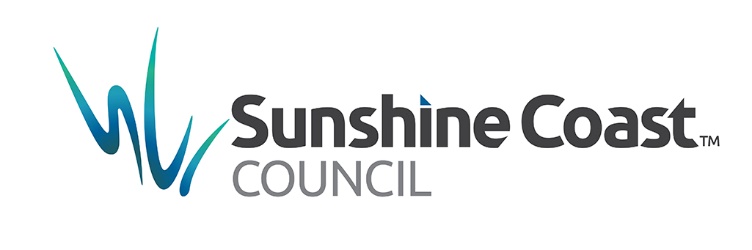 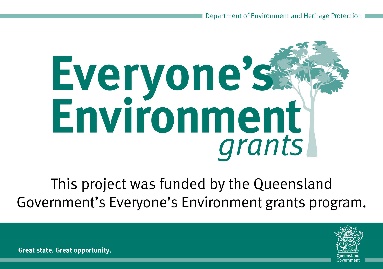 